GILDA Gilda-397876@gulfjobseeker.com Experienced manicurist & pedicurist specialist with strong leadership and customer relationship-building skills.Description of duties & responsibilities:Discuss nail treatments and services availableRemove nail polishClean, trim, and file nailsReduce calluses and rough skinMassage and moisturize hands (for a manicure) and feet (for a pedicure)Polish or buff nailsAdvise clients about nail and skin care for hands and feetPromote and sell nail and skin care productsClean and disinfect their work area and toolsEducational Attainment: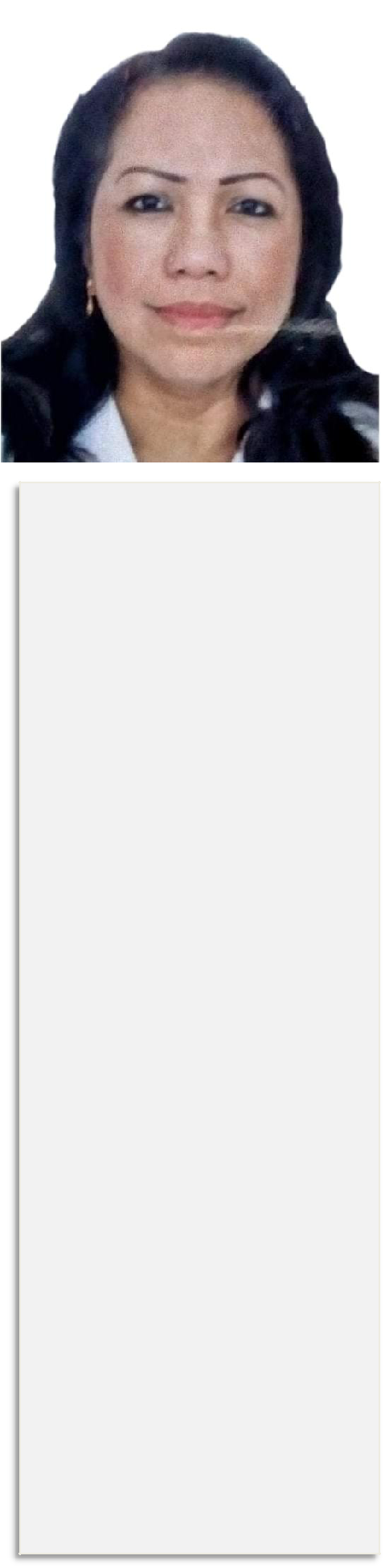 Graduate ofSecretarial CourseUniversity of Batangas(Batangas, Philippines.)S.Y.1987-2000Skills:Effective, compassionate communication Proven sales ability Teamwork player Active Listening Organizing & managingWork History:Manicurist & Pedicurist2011-2020Manicurist & Pedicurist2006-2010MARYAM Beauty SalonAl Satwa, Dubai